Epidemiology and infectionRelationship between extreme precipitation and emergency department visits for acute gastrointestinal illness in Toronto, Ontario, 2012-2022.Crystal J. Ethan, J. Johanna Sanchez, Lauren Grant, Jordan Tustin, Ian YoungSupplementary MaterialSupplementary Table S1: Relative risk associated with extreme precipitation, flooding indicators and AGI emergency department visits in Toronto, 2012 to 2022 (Sensitivity analysis).* statistically significantSupplementary Table S2: Associations of extreme precipitation, flooding indicators and AGI cases at the first and highest lag with relative risk > 1.+ indicates the RR and RR% increase are >1 when the value has not been rounded up.Supplementary Table S3: Relative risk associated with extreme precipitation and AGI emergency department visits in Toronto, 2012 to 2022 (Sensitivity analysis excluding the pandemic data).PrecipitationPrecipitationStream dischargeStream dischargeRR(95%CI)RR% increaseRR(95%CI)RR% increaseOverall0.93(0.86, 1.00)-7.00.97(0.92, 1.03)-3.0   Winter 0.97(0.738, 1.266)-3.01.11(0.94, 1.32)11.0   Spring1.40(1.135, 1.733)40.00.98(0.88, 1.10)-2.0   Summer1.07(0.973, 1.171)7.01.12(0.92, 1.37)12.0   Fall1.20(1.01, 1.43)20.01.36(1.01, 1.82)36.0Water discolorationWater discolorationSewer-backupSewer-backupOverall0.87(0.75, 1.02)-13.01.03(0.861, 1.227)3.0   Winter 0.71(0.47, 1.07)-29.02.98(1.58, 5.64)*198.0   Spring0.70(0.48, 1.02)-30.013.83( 8.29, 23.07)*1,283.0   Summer1.16(0.96, 1.38)16.00.99(0.81, 1.21)-1.0   Fall1.86(1.10 3.14)86.01.13(0.67 1.88)13.0Precipitation Precipitation Precipitation Precipitation Precipitation Precipitation Season Lag with first peak >1RR(95%CI)RR% increaseLag with highest peakRR(95%CIRR% increaseOverall---101.00(0.99, 1.01)0.0Winter 01.01(0.98, 1.04)1.041.01(0.99, 1.03)1.1Spring11.00(0.98, 1.02)+0.0151.02(1.01, 1.04)2.2Summer01.00(0.99, 1.01)+0.071.01(1.00, 1.01)1.0Fall01.00(0.98, 1.02)0.0141.01(1.00, 1.02)1.0Stream dischargeStream dischargeStream dischargeStream dischargeStream dischargeStream dischargeOverall01.01(1.00, 1.02)1.001.01(1.00, 1.02)1.0Winter 01.03(1.00, 1.05)3.001.03(1.00, 1.05)3.0Spring101.00(0.99, 1.01)+0.0+151.00(0.99, 1.01)0.0Summer01.02(0.99, 1.03)2.061.01(1.00, 1.02)1.0Fall01.02(0.99, 1.05)2.001.02(0.99, 1.05)2.1Water discolorationWater discolorationWater discolorationWater discolorationWater discolorationWater discolorationOverall91.00(0.99, 1.01)+0.0+111.00(0.99, 1.02)0.0Winter ---130.99(0.96, 1.02)-1.0Spring---101.00(0.97, 1.02)-0.0Summer41.00(0.99, 1.01)0.0121.02(1.01, 1.03)2.0Fall01.02(0.97, 1.08)2.0211.04(0.98, 1.11)4.0Sewer main backupSewer main backupSewer main backupSewer main backupSewer main backupSewer main backupOverall01.01(0.99, 1.04)1.001.01(0.99, 1.04)1.0Winter 41.01(0.97, 1.06)1.0121.12(1.07, 1.17)12.0Spring01.04(0.97, 1.12)4.0211.18(1.09, 1.29)18.0Summer01.00(0.97, 1.03)+0.041.00(0.99, 1.02)0.0Fall81.00(0.97, 1.04)+0.0181.04(1.00, 1.09)4.0All dataAll dataAll dataExcluding Covid periodExcluding Covid periodExcluding Covid periodPrecipitation at the 95th percentilePrecipitation at the 95th percentilePrecipitation at the 95th percentilePrecipitation at the 95th percentilePrecipitation at the 95th percentilePrecipitation at the 95th percentileRR(95%CI)RR% increaseRR% increaseRR(95%CI)RR% increaseRR% increaseOverall0.92 (0.83, 1.01)0.92 (0.83, 1.01)-8.00.85 (0.760, 0.94)0.85 (0.760, 0.94)-15.0   Winter 1.02 (0.69, 1.51)1.02 (0.69, 1.51)2.00.62(0.41, 0.93)0.62(0.41, 0.93)-38.0   Spring1.94 (1.47, 2.57)*1.94 (1.47, 2.57)*94.01.68(1.27, 2.21)*1.68(1.27, 2.21)*68.0   Summer1.07 (0.95, 1.19)1.07 (0.95, 1.19)7.01.03(0.92, 1.14)1.03(0.92, 1.14)3.0   Fall1.38 (1.10, 1.73)1.38 (1.10, 1.73)38.00.88(0.67, 1.14)0.88(0.67, 1.14)-12.0Precipitation at the 90th percentilePrecipitation at the 90th percentilePrecipitation at the 90th percentilePrecipitation at the 90th percentilePrecipitation at the 90th percentilePrecipitation at the 90th percentileOverall0.93(0.86, 1.00)0.93(0.86, 1.00)-7.00.88 (0.80, 0.96)0.88 (0.80, 0.96)-12.0   Winter 0.97(0.74, 1.27)0.97(0.74, 1.27)-3.00.75(0.57, 0.98)0.75(0.57, 0.98)-25.0   Spring1.40(1.14, 1.73)1.40(1.14, 1.73)40.01.20(0.97, 1.48)1.20(0.97, 1.48)20.0   Summer1.07(0.97, 1.17)1.07(0.97, 1.17)7.01.02(0.93, 1.12)1.02(0.93, 1.12)2.0   Fall1.20(1.01, 1.43)1.20(1.01, 1.43)20.00.93(0.77, 1.13)0.93(0.77, 1.13)-7.0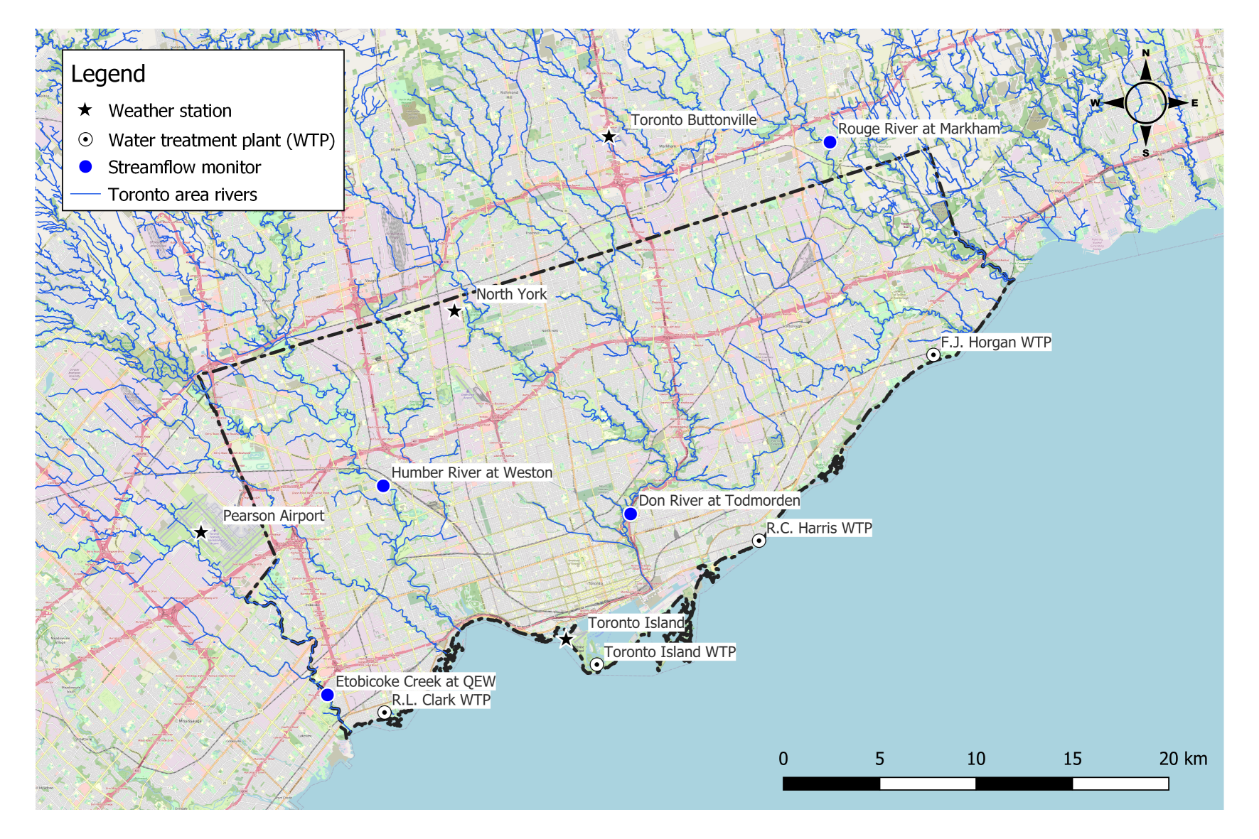 Supplementary Figure S1: The study region (Toronto city), showing the various weather stations, major rivers, water treatment plants, streamflow monitors and riverine areas.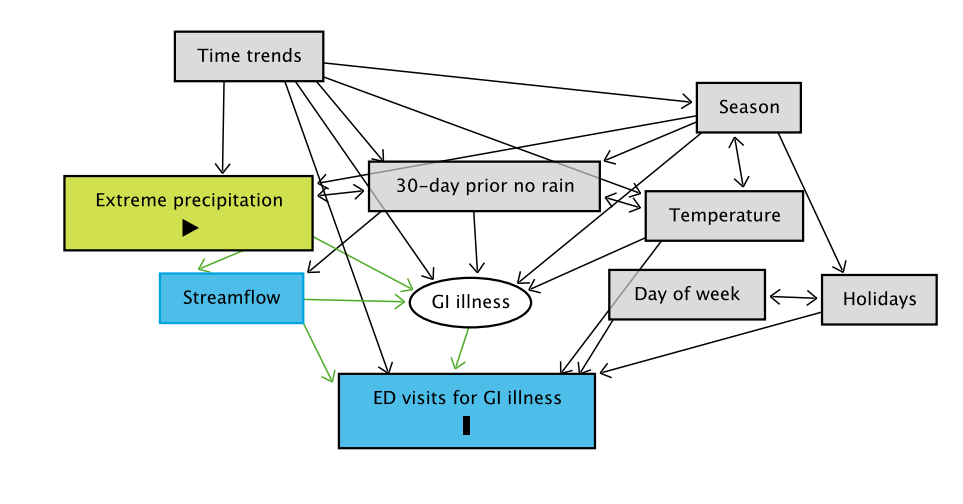 Supplementary Figure S2: Graphical presentation of the selection of predictors and covariates to be used in our models. 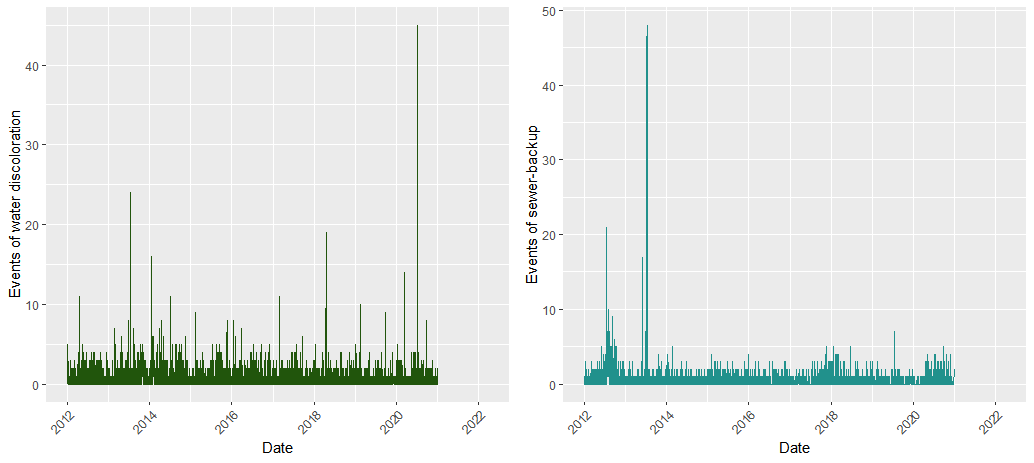 Supplementary Figure S3: Time-series plots of daily values during the study period, for: (a) events of water discoloration; (b) Events of sewer-backup.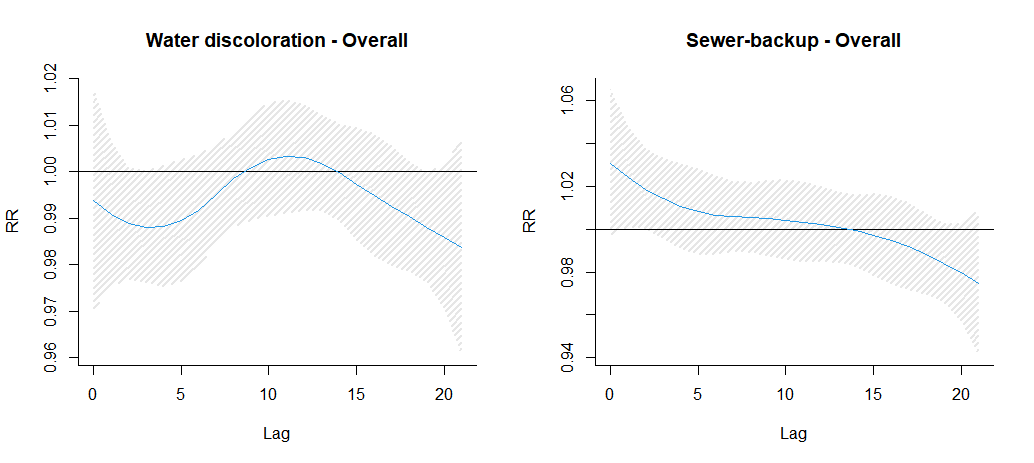 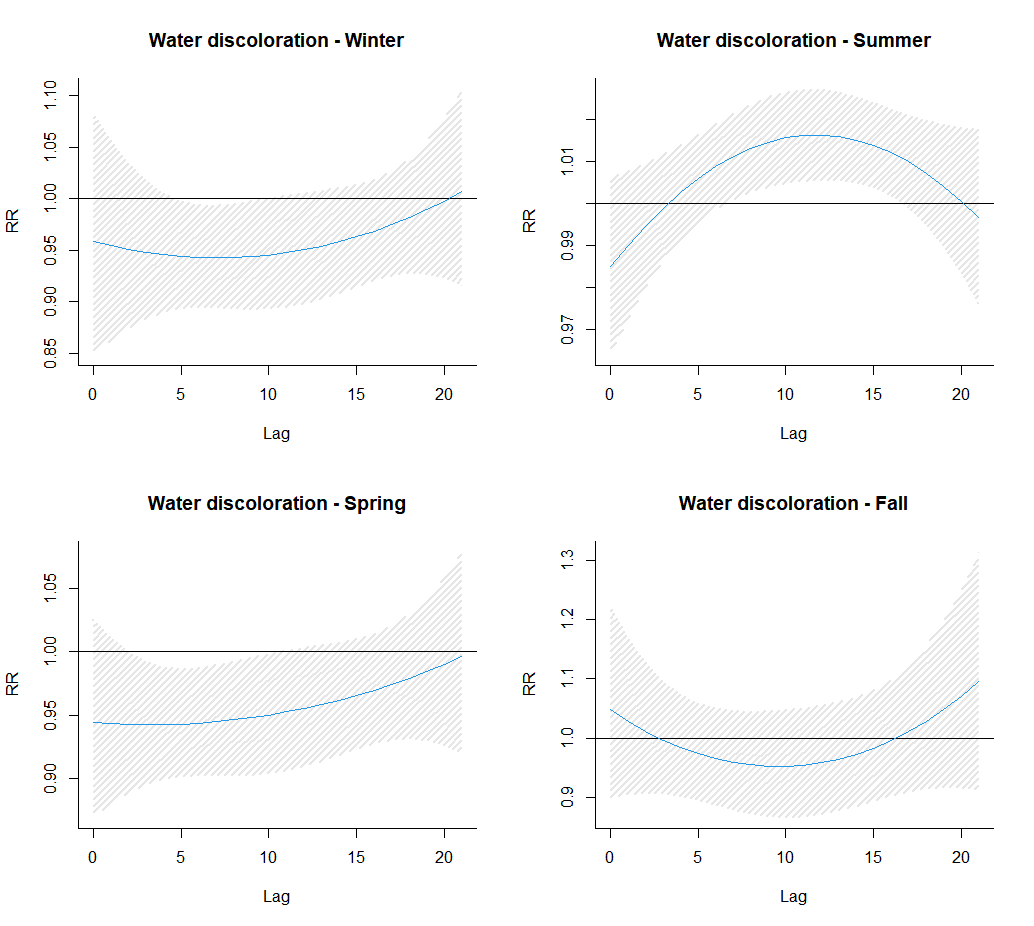 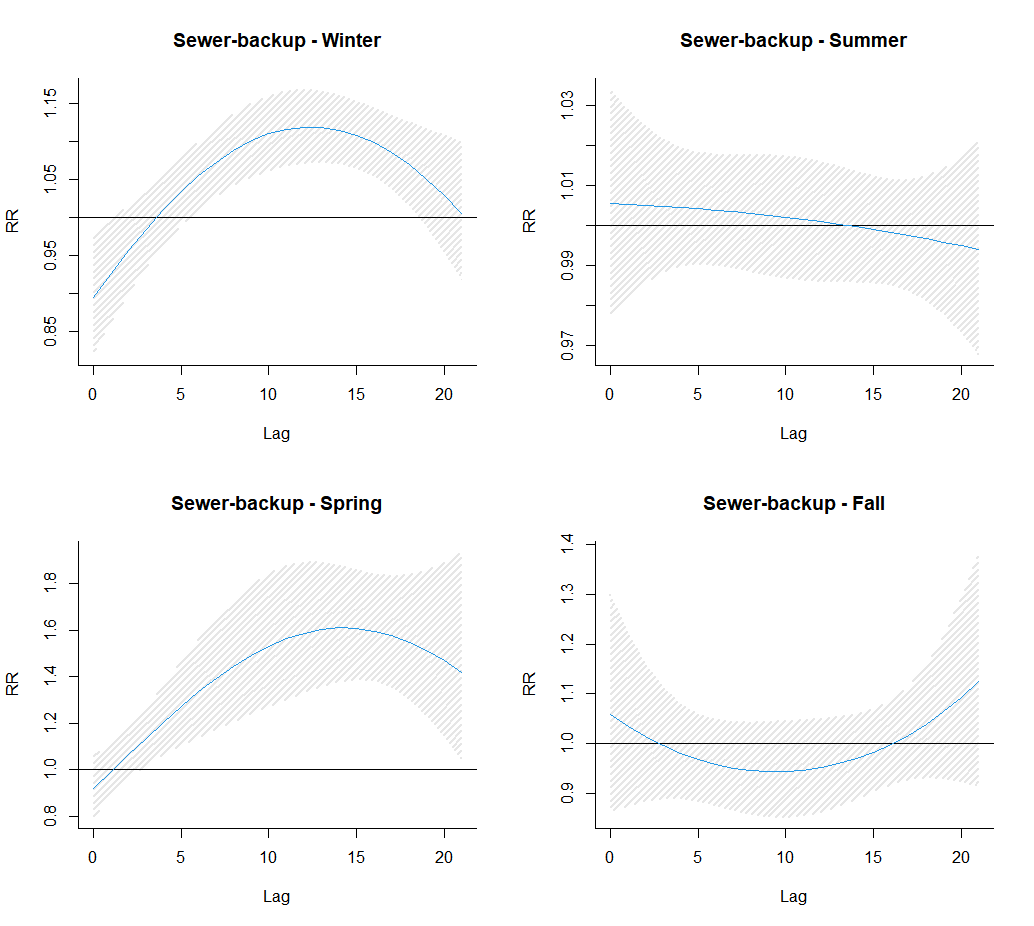 Supplementary Figure S4: Graphical presentation of the association between events of water discoloration, events of sewer-backup and AGI incidence in Toronto across a 21-day lag (secondary analysis)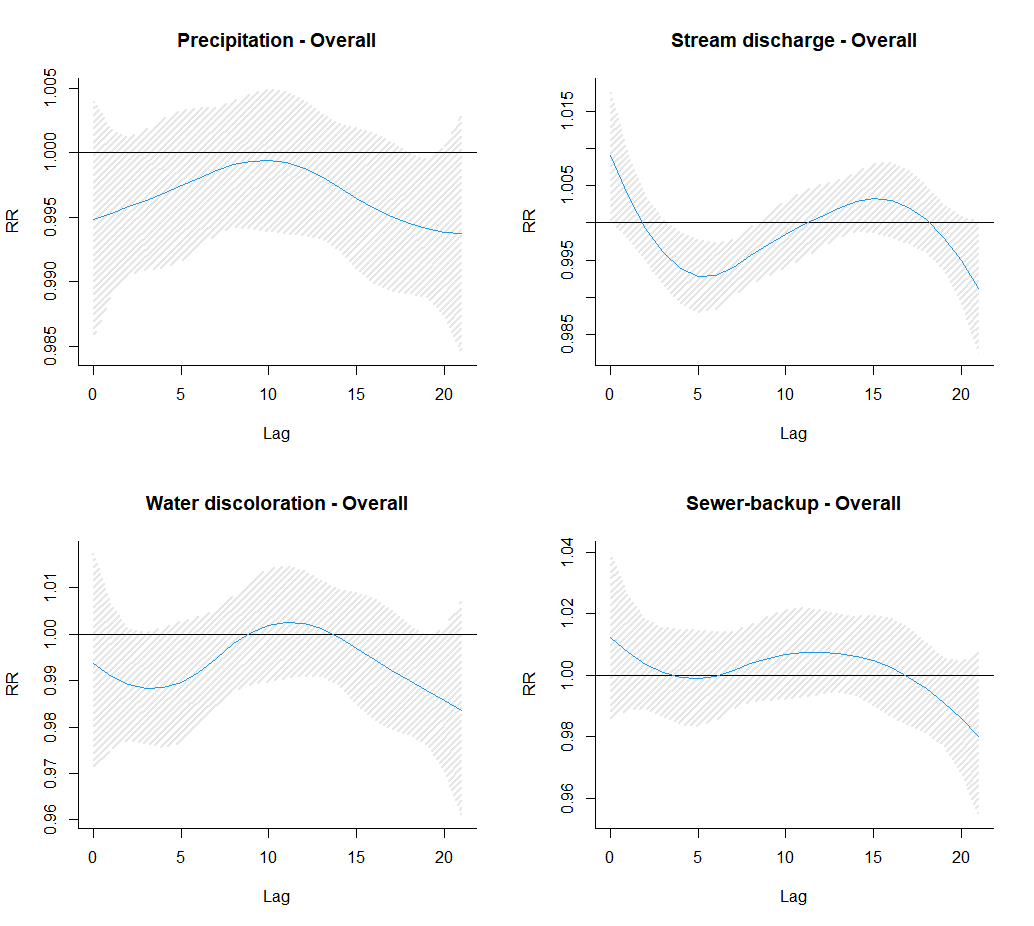 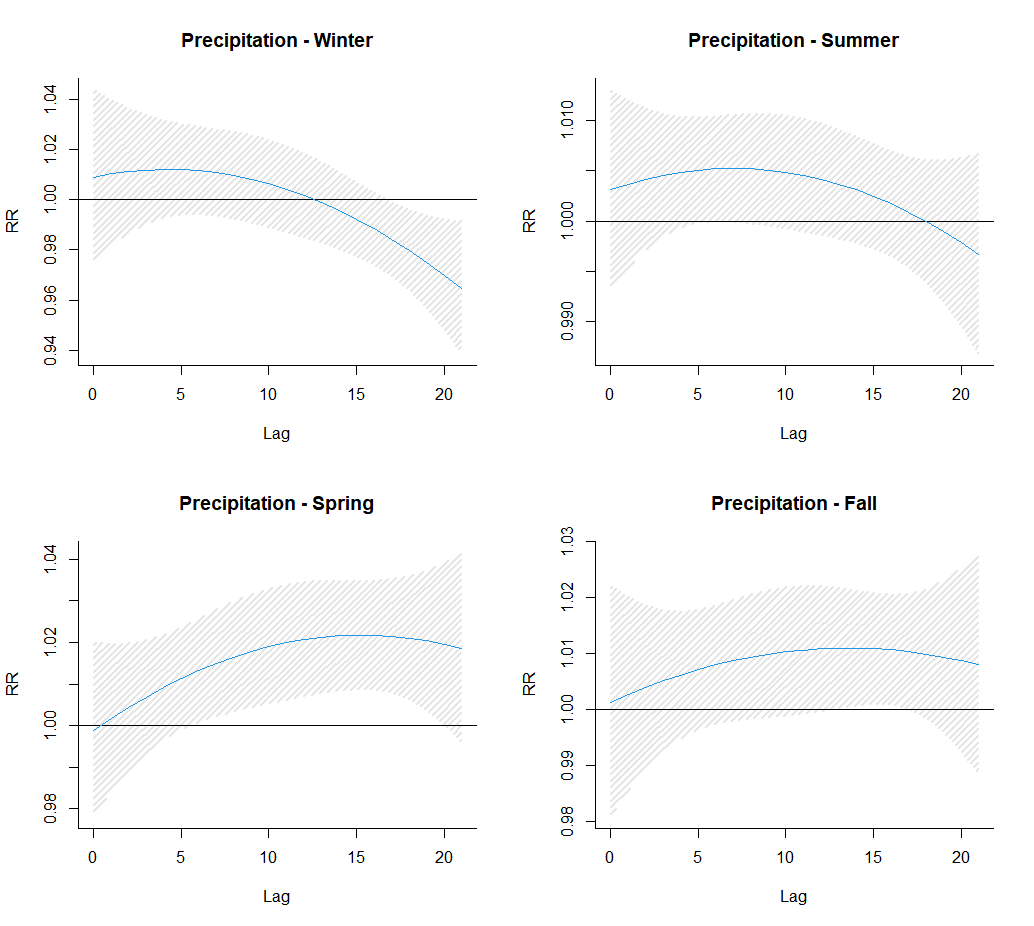 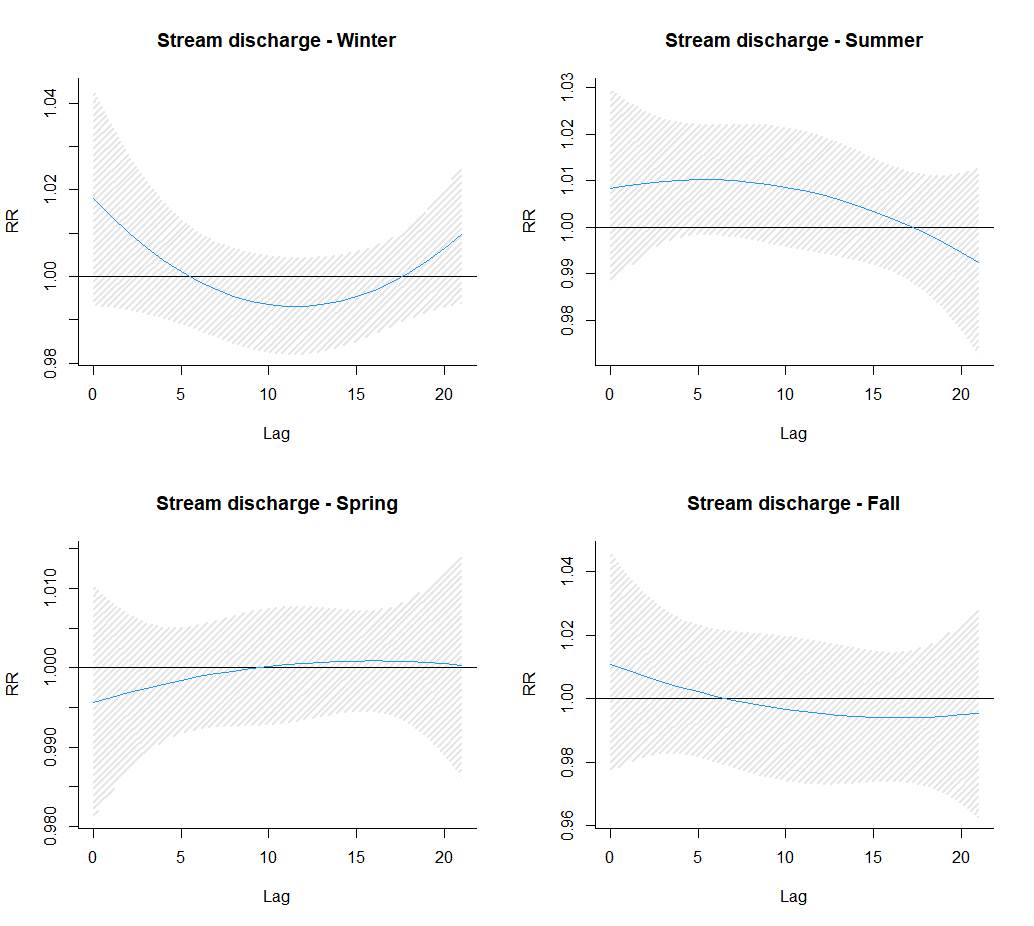 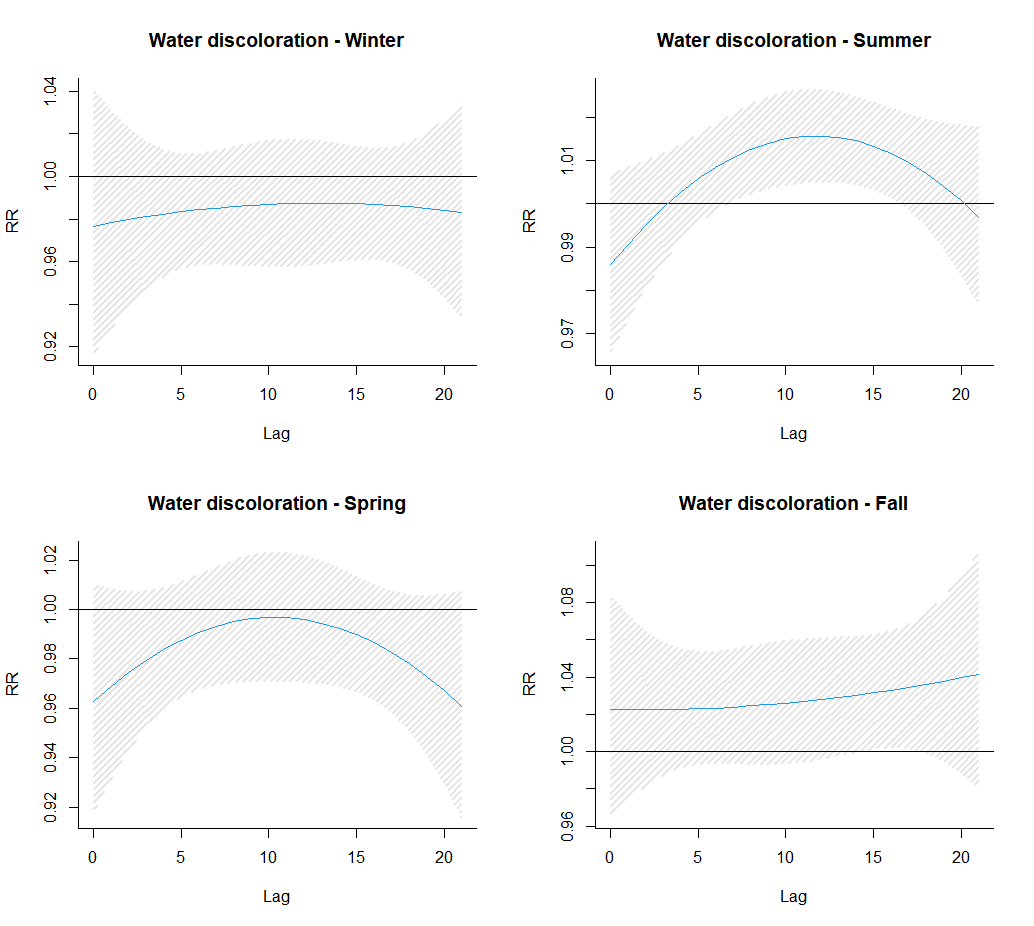 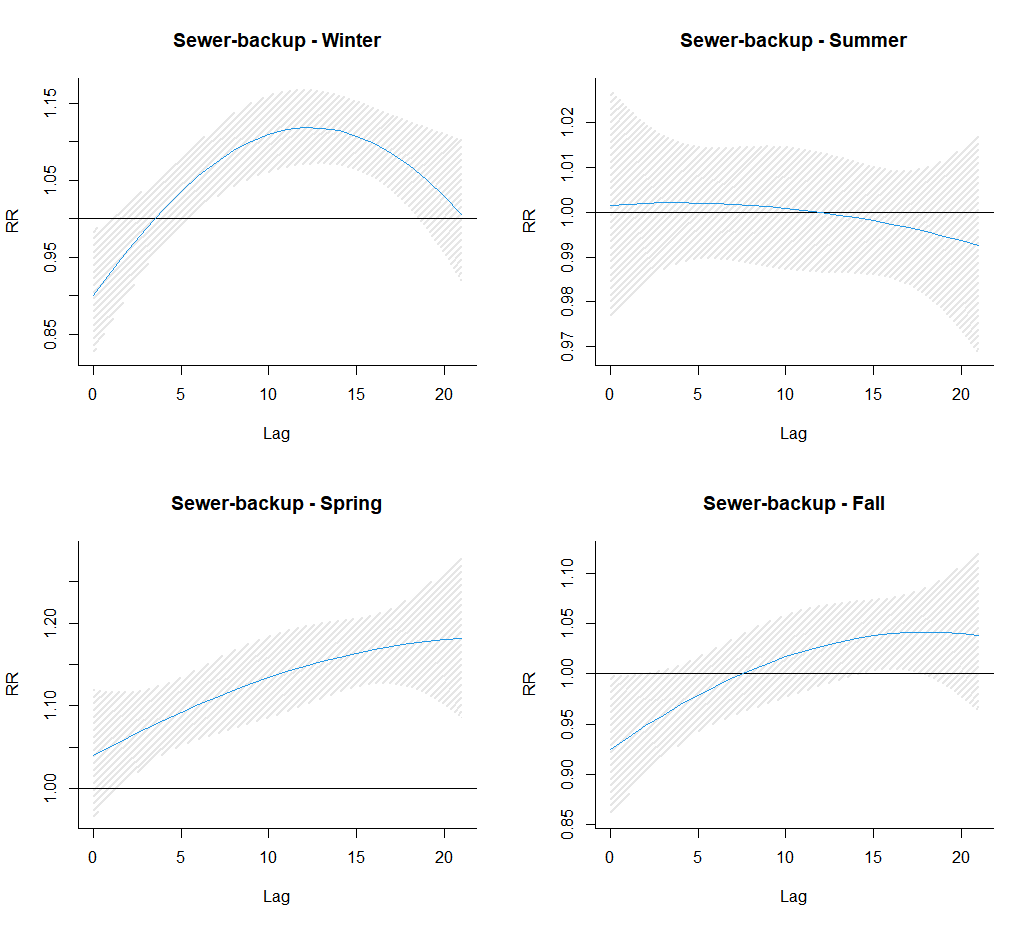 Figure S5: Graphical presentation of the association between extreme precipitation, stream discharge, water discoloration and sewer-backup and AGI incidence in Toronto across a 21-day lag (sensitivity analysis)